Pramen: ČSÚ, celní statistika, rezortní statistika MZe (6-12),  SZIF (tržní produkce), propočty MZe ČRPozn.:    1) přepočet na ekvivalent mlék, 2) odhad -údaje o dovozu a vývozu jsou předběžné, rovněž navazující výpočty nabídky a spotřeby. Ve vývozu jsou zahrnuty výrobky a syrové mléko vyvážené mlékárnami z nákupu mléka, *) předběžný údajSpotřeba mléka a mléčných výrobků (kg/rok)Pramen:  ČSÚ – Spotřeba potravin, pozn.: *) předběžný údajVýsledky chovu skotu – 1. pololetí 2019Pramen: ČSÚ - Výsledky chovu skotu, údaje jsou zaokrouhlenyVývoj stavů skotu v ks k 1. 4. daného rokuPramen: ČSÚ – Soupis hospodářských zvířat k 1. 4.Pozn.: KBTPM = krávy bez tržní produkce mlékaMonitoring tržní produkce mléka v ČR - v tunáchPramen: administrace SZIF – monitoring tržní produkce mléka v ČR – nařízení Evropského parlamentu a Rady (EU) č. 1308/2013 a nařízení vlády č. 282/2014 Sb.Ke dni 30. 6. 2019 bylo na SZIF evidováno 74 registrovaných prvních kupujících, z toho 28 odbytových organizací a 46 zpracovatelů mléka. Dále 1 495 producentů mléka dodávajících prvnímu kupujícímu a 475 producentů přímého prodeje. Aktuálně působí na území ČR 19 uznaných organizací producentů v odvětví mléka a mléčných výrobků. Meziročně (leden až červen 2019/2018) byl objem dodávek mléka prvnímu kupujícímu meziročně nižší o 1,8 %. Objem prodeje mléka a mléčných výrobků přímo spotřebiteli je meziročně za sledované období 6 měsíců vyšší o 2,3 %. Pozn.:*) odborný odhad, Pramen: Rezortní statistika Mlék (MZe 6-12),Zásoby sušeného odtučněného mléka v tunách - stav ke konci období Zásoby přírodních sýrů v tunách - stav ke konci období	Zásoby másla v tunách - stav ke konci období Pramen: Rezortní statistika Mlék (MZe 6-12)0Ceny zemědělských výrobců (CZV) mléka kravského celkem v Kč/l - mlékárnyPramen: Rezortní statistika Mlék (MZe) 6-12; ukazatel průměr roku je počítán jako aritmetický průměrMinimální cena za měsíc červen 2019 – 8,26 Kč/l, maximální cena – 9,11 Kč/lPozn.: *) odhadCeny zemědělských výrobců  (CZV) mléka kravského celkem v Kč/l – první kupujícíPramen: Rezortní statistika Mlék (MZe) 6-12; ukazatel průměr roku je počítán jako aritmetický průměrVývoj cen zemědělských výrobců (CZV) a cen průmyslových výrobců (CPV) Kč/l (kg)Pramen: Rezortní statistika Mlék (MZe) 6-12, Vývoj spotřebitelských cen (SC) Kč/l (kg)Pramen: ČSÚVývoj spotřebitelských cen (SC) Kč/l (kg)Pramen: ČSÚMěsíční ceny za syrové kravské mléko na unijním trhu v roce 2017/2018Pramen: Milk Market Observatory ke dni 6.8. 2019Světové ceny – obchod s mlékárenskými výrobky – USD/tPramen: Milk Market Observatory (5. 8. 2019)Výsledky aukcí Global Dairy Trade ze dne 6. 8. 2019Pramen: Milk Market Observatory, Global Dairy Trade (6. 8. 2019)Zahraniční obchod leden až červen 2018 a 2019Pramen: Celní statistika, ke dni 13. 5. 2019Pramen: Celní statistika, ke dni 8. 8. 2019Vývoj zahraničního obchodu s mlékem a mlékárenskými výrobky za leden až červen 2019 a 2018Pramen: Celní statistika, ke dni ke dni 8. 8. 2019Ruská federace zavedla protiopatření, kterými reaguje na uvalení sankcí ze strany USA a EU. S platností od 6. 8. 2014 platí zákaz dovozu potravin, původem z USA, EU, Kanady, Austrálie a Norska. Konkrétně je zákaz uvalen na dovoz hovězího, vepřového a drůbežího masa, soleného masa a masných výrobků, dále pak na dovoz ryb, korýšů, mléka a mléčných výrobků, ovoce a zeleniny, sladového výtažku a potravinových přípravků. Růst vývozu (ve finančním vyjádření) je pomalejší než růst dovozu.Z pohledu objemu dovozu mléka a mléčných výrobků v tunách jde u dovozu o rostoucí trend (nárůst 
o 5 148 tun, tj. o 4,1 %), objem vývozu v tunách se oproti předchozímu období roku 2018 snížil 
o 43 225 t (tj. o 7,7 %). Celková bilance zahraničního obchodu s mlékem a mléčnými výrobky zůstává kladná. Avšak v případě, že pomineme dovoz a vývoz mléčné suroviny – bilance je záporná - 747 mil. Kč.Meziroční nárůst celkové finanční hodnoty vývozu za sledované období představuje 0,4 %.Zvýšení celkové finanční hodnoty dovozu představuje 6,9 %. Export mléčné suroviny (vývoz zboží s nízkou přidanou hodnotou) tvoří 33,0 % celkové finanční hodnoty vývozu.Vývoz sýrů a tvarohů se podílí na celkové finanční hodnotě vývozu mléka a ml. výrobků z 27,6 %.Přetrvává záporná bilance zahraničního obchodu u másla a sýrů a tvarohů, dochází z záporné bilanci u syrovátky.Dovoz sýrů a tvarohů představuje 66,8 % podílu domácí výroby sýrů a tvarohů.VývozMléko a mléčné výrobky se z ČR, v lednu až červnu 2019, vyvezly do 74 zemí světa. V meziročním porovnání (leden až červen 2019/leden až červen 2018) došlo ke zvýšení finanční hodnoty vývozu pouze o 0,4 %, tj. cca o 39,5 mil. Kč. 75,2 % finančního objemu vývozu představuje export do 4 zemí (do Německa 33,1 %, na Slovensko 20,0 %, do Itálie 14,6 %, do Polska 7,5 %). Do zemí EU-28 se v daném období vyvezlo 87,4 % podílu z finanční hodnoty vývozu mléka a mléčných výrobků. Podíl vývozu do třetích zemí představoval v daném období 12,6 %. Vývoz do třetích zemí tvořily převážně destinace – Bangladéš, Libanon, Thajsko, Malajsie, Saudská Arábie, Spojené arabské emiráty, Kolumbie … Předmětem obchodu s těmito zeměmi byly zejména sušená syrovátka a sušená mléka, dále bílé sýry a Eidam. Na celkové finanční hodnotě vývozu v daném období se vývoz tekutých mlék a smetan podílel cca 45,5 %. Podíl vývozu mléčné suroviny na celkové tržní produkci syrového kravského mléka v daném období 
představoval 22,3 %. V lednu až červnu 2019 se meziročně snížil objem vývozu mléka v cisternách o 9,3 %, vývoz konzumního mléka o 8,9 %, vývoz smetany v cisternách o 4,3% a zvýšil se objem vývozu smetany konzumní o 3,8 %. Významným vývozním artiklem mlékárenského zboží jsou sýry a tvarohy (podíl na celkové finanční hodnotě vývozu představují 27,6 %). Za období leden až červen 2019 se meziročně mírně snížil objem vývozu sýrů a tvarohů v tunách o 2,4 % (o 702 t). Vývoz sušeného odtučněného mléka v meziročním porovnání leden - červen 2019/leden - červen 2018 byl nižší o 15,3 %, vývoz sušeného mléka plnotučného byl meziročně nižší o 5,8 %. Objem vývozu kondenzovaných mlék se meziročně snížil o 15,6 %. Objem vývozu jogurtů byl meziročně nižší o 3,2 % a vývoz ostatních zakysaných mléčných výrobků byl vyšší (o 0,9 %). Vývoz másla a tuků z mléka vykázal za období leden až květen 2019 meziroční snížení o 116 t, tj. o cca 6,9 %. DovozDovozy ze tří zemí - z Německa (35,2 %), Polska (29,0 %) a Slovenska (12,9 %) představují celkem 77,1 % veškerého dovozu mléka a mléčných výrobků (z finančního vyjádření). V lednu - červnu 2019 se mléko a mléčné výrobky dovezly do ČR ze 46 zemí, ze zemí EU-28 celkem 99,8 %. V meziročním porovnání došlo ke zvýšení finanční hodnoty dovozu o cca 454,8 mil. Kč, tj. o 6,9 %. Objemy dovozu sýrů (včetně tvarohů) se v meziročním porovnání leden - červen 2019/leden - červen 2018 zvýšily, 
a to o 3 310 t na celkových 50 681 t. Toto dovážené množství představuje 66,8 % objemu domácí výroby sýrů 
a tvarohů za dané období. Největší objemy sýrů a tvarohů se do ČR v lednu až červnu 2019 dovezly z Německa 
(z celkového objemu dovezených 21 853 t německých sýrů a tvarohů představoval např. dovoz Eidamu 4 622 t za průměrnou dovozní cenu 75,05 Kč/kg – tato dovozní cena zůstává výrazně pod úrovní spotřebitelské ceny Eidamu na domácím trhu ČR v měsíci červnu 2019, tj pod 142,97 Kč/kg, 6 802 t čerstvých sýrů a tvarohů za průměrnou dovozní cenu 60,07 Kč/kg a dále rostoucí objemy Goudy – 4 865 t za 78,03 Kč/kg – spotřebitelská cena na českém trhu v červnu 2019 byla vykazována na úrovni 203,80 Kč/kg) a z Polska (z 14 519 t dovezených sýrů a tvarohů z Polska představovaly dovozy např. tavených sýrů – 1 703 t za 74,52 Kč/kg, na domácím trhu ČR byla v měsíci červnu 2019 spotřebitelská cena na úrovni 236,61 Kč/kg, Eidam – 3 588 za 78,75 Kč/kg, Camembert – 1 842 t za 102,01 Kč/kg). Meziročně došlo ke snížení celkového objemu dovozu jogurtů a ostatních zakysaných mléčných výrobků (o 3 909 t, tj. o 17,7 %), nejvíce jogurtů a ost. zakys. mléčných výrobků pochází z Německa (45,8 %), Polska (28,0 %), Belgie (13,3 %), Slovenska (8,7 %). Dovoz másla a ml. tuků byl meziročně vyšší o 773 t, tj. o 7,7 %, průměrná dovozní cena másla ve spotřebitelském balení představuje 107,45 Kč/kg, přitom vykazovaná spotřebitelská cena másla v červnu 2019 na českém trhu dosahovala 183,87 Kč/kg. V lednu až červnu 2019 se největší objemy másla a ml. tuků dovážely z Polska (6 117 t za 101,35 Kč/kg), Německa (2 234 t za 111,88 Kč/kg), Slovenska (1 133 t za 77,99 Kč/kg) a Belgie (901 t za 126,51 Kč/kg). DOVOZY z vybraných zemí (% z celkově dovezeného objemu daného sortimentu zboží)Pramen: Celní statistika, zboží v režimu volného oběhu, MZe, ke dni 8. 8. 2019Vývoj dovozu mléka a mléčných výrobků z Německa za leden až červen 2018 a 2019Pramen: ČSÚ, ke dni 8. 8. 20194Vývoz mléka s obsahem tuku 3-6 %, v balení nad  – celní položka 0401 20 99  (tuny)Výroba mléka a mléčných výrobků v EU-28(short-term outlook, summer 2019)Povětrnostní podmínky ovlivňují EU a její hlavní konkurenty odlišně. Příznivé deštivé počasí na jaře zlepšilo výnosy pícnin v hlavních produkčních regionech. Relativně nízké ceny krmiv umožnily producentům používat více krmných směsí, což částečně kompenzovalo nedostatek krmiva v zimním období. Tyto dva faktory přispěly k zajištění stabilních dodávek mléka v prvním čtvrtletí roku 2019, a to více, než se očekávalo.Naproti tomu v prvních třech měsících roku 2019 byla produkce mléka hlavních konkurentů EU meziročně o 1 % nižší v důsledku nepříznivého vývoje počasí (povodně v USA, sucho na Novém Zélandu, záplavy a vysoké teploty v Austrálii).Lepší dostupnost a kvalita pícnin by měly poskytnout dobré podmínky pro kvalitní pastvu, vytvořit krmné zdroje pro zbytek sezóny a podpořit produkci mléka v EU.Další zvýšení produkce mléka v EU. Za období leden až květen 2019 představovalo meziroční navýšení dodávek mléka 0,3 %.Trvalá poptávka po mléčných výrobcích v EU, nižší nabídka hlavních konkurentů EU, příznivé podmínky a cenové prostředí pravděpodobně zvýší růst produkce mléka (cca 1 % v letech 2019 a 2020). Produkce mléka se zvýší v Irsku, Polsku, Dánsku a Spojeném království. Ve Francii a v Německu se očekává stabilní produkce mléka. Do určité míry by růst produkce mohl být omezen poptávkou zpracovatelů a stále větším zaměřením na přidanou hodnotu než objem.Od začátku roku až do konce měsíce dubna 2019 zůstala průměrná cena syrového mléka v EU nad 34 €/100 kg, tzn. 6 % nad loňským rokem a 7 % nad průměrem 2014-2018. Od května 2019 dochází ke snižování ceny.  Vývoz SOM udržuje růst výroby EU. Očekává se, že trvalá poptávka na domácím i světovém trhu podpoří růst výroby SOM v roce 2019 (cca o 3 %).EU i přes rostoucí cenu SOM zůstává konkurenceschopná (2 044 €/t v polovině června, téměř + 20 % od začátku roku a nejvyšší cena od ledna 2017). Do dubna dosáhl vývoz EU téměř 350 000 t (+ 34 %). Hlavní dovozci (Čína, Indonésie, Filipíny) více než zdvojnásobily objemy dovozu SOM, současně USA (hlavní konkurent EU) snížily svůj objem vývozu SOM o 15 %. V roce 2019 se očekává 14% nárůst objemu vývozu SOM z EU.S ohledem na nižší dostupnost na počátku roku 2020 (zásoby jsou minimální) by výroba SOM mohla dále růst (cca 5 %) s cílem uspokojit globální poptávku. V důsledku nižší dostupnosti v EU by se v roce 2020 měly vývozy s významným tržním podílem EU snížit o více než 10 %. Očekává se však, že zůstanou nad úrovní před krizí.S klesající cenou másla se očekává, že EU zvýší svou konkurenceschopnost na světovém trhu, což povede k 5% nárůstu vývozních trhů EU a dalšímu růstu domácího užití (+ 1 %) v roce 2019.Produkce a vývoz SPM klesá. V prvních 4 měsících roku 2019 se produkce SPM v EU nadále snižuje (o cca 12 %), a to navzdory k celkovému nárůstu světové poptávky po SPM. Čína, největší dovozce, zvýšila svůj objem dovozu o 33 %, ale pouze 1 % z toho bylo evropského původu.Očekává se, že sezónní pokles produkce mléka na Novém Zélandu poskytne EU určité tržní příležitosti. Nicméně za celý rok by měl pokles vývozu dosáhnout 15 % a pokles produkce 5 %, zatímco u domácího užití v EU (výroba čokolády) by měl pokračovat růst (nad 3 %).Ve stejném období prvních čtyř měsíců roku 2019 vzrostl vývoz sušených dotučněných mléčných proteinů (FFP – fat filled powders) a dalších výrobků ve stejné kategorii výrobků o 12 %, což znamená určité posuny v poptávce vývozu sušených produktů EU. Dotučněný mléčný protein (FFP) = SOM + nejčastěji kokosový nebo palmový olej. Používá se jako cenově dostupná náhrada plnotučného mléka, která se mezi hlavními výrobci potravin a nápojů v mlékárenském průmyslu přesunula ze segmentu specializovaných produktů na hlavní produkt. Tento výrobek v posledních letech zaznamenal silné tempo růstu poptávky a očekává se, že bude pokračovat jeho další růst. Tento trend je podporován vývojem na trhu, a to nejen zvýšenou poptávkou po výživě kojenců a dospělých, ale zejména sportovců a seniorů. Vzrůstající poptávky po sýrech v EU.V lednu až dubnu 2019 zaznamenala EU růst vývozu sýrů o 3 %, což bylo způsobeno zejména nárůstem dodávek na 3 top trhy, tj. na trhy USA (+ 7 %), Japonska (+ 18 %) a Švýcarska (+ 2 %).Očekávaný nárůst domácích (+ 0,5 %) i vývozních poptávek (+ 3 %) u sýrů z EU pravděpodobně povede v roce 2019 ke zvýšení produkce o 1 %. Pokračující pokles spotřeby konzumního mléka v EU vede k poklesu produkce čerstvých mléčných výrobků, který se v roce 2019 očekává na úrovni 0,2 %. Naopak v lednu až dubnu rostly vývozy konzumního mléka z EU, zejména do Číny (+ 24 %), rostly i objemy vývozu čerstvých mléčných výrobků.Komoditní karta – dostupná data ke dni 14. srpna 2019       MLÉKO a mlékárenské výrobkyKomoditní karta – dostupná data ke dni 14. srpna 2019       MLÉKO a mlékárenské výrobkyKomoditní karta – dostupná data ke dni 14. srpna 2019       MLÉKO a mlékárenské výrobkyKomoditní karta – dostupná data ke dni 14. srpna 2019       MLÉKO a mlékárenské výrobkyKomoditní karta – dostupná data ke dni 14. srpna 2019       MLÉKO a mlékárenské výrobkyKomoditní karta – dostupná data ke dni 14. srpna 2019       MLÉKO a mlékárenské výrobkyKomoditní karta – dostupná data ke dni 14. srpna 2019       MLÉKO a mlékárenské výrobkyKomoditní karta – dostupná data ke dni 14. srpna 2019       MLÉKO a mlékárenské výrobkyKomoditní karta – dostupná data ke dni 14. srpna 2019       MLÉKO a mlékárenské výrobkyKomoditní karta – dostupná data ke dni 14. srpna 2019       MLÉKO a mlékárenské výrobkyVývoj v zemědělství, bilance mlékaVývoj v zemědělství, bilance mlékaVývoj v zemědělství, bilance mlékaVývoj v zemědělství, bilance mlékaVývoj v zemědělství, bilance mlékaVývoj v zemědělství, bilance mlékaVývoj v zemědělství, bilance mlékaVývoj v zemědělství, bilance mlékaVývoj v zemědělství, bilance mlékaVývoj v zemědělství, bilance mlékaUkazatel/rokUkazatel/rok20032012201320142015201620172018*)Prům. stav dojnic v tis. ksPrům. stav dojnic v tis. ks    459,6368,7372,7370,7368,2370,2364,6361,1Prům. roční dojivost v    l/ksPrům. roční dojivost v    l/ks5 756,27 432,67 443,47 704,88 001,38 061,38 222,58 525,7Výroba mléka v mil. lVýroba mléka v mil. l2 645,72 740,72 774,52 856,32 946,32 984,22 998,33 078,4Tržní produkce. v mil. lTržní produkce. v mil. l2 530,92 628,62 665,52 753,22 843,62 885,22 897,52 978,4Tržnost v %Tržnost v %95,795,996,196,496,596,796,696,8BilanceBilancePočáteční zásoby 1) v mil. lPočáteční zásoby 1) v mil. l    132,668,761,662,9100,490,973,683,7Nákup do mlékáren v mil. lNákup do mlékáren v mil. l2 530,92 381,82 319,52 350,72 434,72 458,62 478,12 525,3Dovoz 1) v mil. l Dovoz 1) v mil. l    281,4898,5879,5935,5953,31 033,31 000,5996,4Celková nabídka v mil. lCelková nabídka v mil. l2 944,93 349,03 260,63 349,13 488,43 582,83 552,23 605,4Domácí tržní spotřeba v mil. lDomácí tržní spotřeba v mil. l2 080,52 201,02 156,02 179,02 238,12 266,12 256,82 233,9Vývoz 1) v  mil. l Vývoz 1) v  mil. l    772,31 086,41 041,71 069,71 159,41 208,31 211,71 297,2Konečné zásoby 1) v mil. lKonečné zásoby 1) v mil. l     92,161,662,9100,490,973,683,774,3Intervenční nákup SOM, másla1) v mil. lIntervenční nákup SOM, másla1) v mil. l34,8Podíl dovozu na spotřebě            v %Podíl dovozu na spotřebě            v %13,540,840,842,942,645,644,344,6Podíl vývozu na nákupu              v %Podíl vývozu na nákupu              v %30,545,644,945,547,649,148,951,4Míra soběstačnosti (výroba/spotřeba)  v %Míra soběstačnosti (výroba/spotřeba)  v %127,2124,5128,7131,1131,6131,7132,9137,8                             (nákup ml./spotřeba) v %                             (nákup ml./spotřeba) v %121,6108,2107,6107,9108,8108,5109,8113,0Druh/kg/rok2009201020112012201320142015201620172018*)Mléko a mléčné výrobky v hodnotě mléka celkem (bez másla)249,7244,0227,7234,3234,1236,5242,3247,5246,5245,8- z toho kravské mléko249,6243,9227,6234,2234,0236,4242,2247,4246,4245,7- kozí mléko0,10,10,10,10,10,10,10,10,10,1Konzumní mléko kravské59,757,657,658,962,260,160,560,461,359,7Máslo5,04,95,05,25,15,15,55,45,05,1Sýry celkem13,313,213,013,412,712,813,113,313,213,4- tavené 2,42,12,12,22,22,12,02,01,91,8- přírodní10,911,010,911,210,510,711,111,311,311,6Tvarohy3,43,43,43,43,63,83,84,44,74,5Ostatní mléčné výrobky32,732,532,533,231,531,332,833,834,434,9Mléčné konzervy2,01,81,41,41,62,11,82,01,71,5Stavy dojených krav k 30. 6. (ks)Stavy dojených krav k 30. 6. (ks)Stavy dojených krav k 30. 6. (ks)Průměrná denní dojivost (l/ks)Průměrná denní dojivost (l/ks)Průměrná denní dojivost (l/ks)Výroba mléka podle krajů (tis.l)Výroba mléka podle krajů (tis.l)Výroba mléka podle krajů (tis.l)30. 6.201830. 6.2019Index1. pol.20181. pol.2019Index1. pol.20181. pol.2019IndexPraha + Středočeský 44 22443 45098,225,19 24,9799,1202 866196 09096,7Jihočeský45 49646 728102,721,3720,8497,5176 595175 70599,5Plzeňský39 13640 289102,923,6223,1798,1167 704168 805100,7Karlovarský6 8826 83999,419,4118,7896,724 43323 58396,5Ústecký7 2377 285100,722,2021,6497,529 39628 37596,5Liberecký9 5739 54799,721,3521,0998,837 27736 73198,5Královéhradecký27 60727 927101,223,8523,85100,0118 981119 912100,8Pardubický34 60534 29599,123,5923,5799,9148 534146 39698,6Vysočina65 36765 561100,324,3024,0298,9287 168284 45399,1Jihomoravský20 19821 083104,424,5924,2198,590 08591 860102,0Olomoucký23 86524 274101,723,7023,70100,0102 297103 480101,2Zlínský17 77517 49598,425,3324,7997,981 81377 75395,0 Moravskoslezský19 10420 672108,225,3324,9998,788 18292 317104,7Česká republika361 069365 445101,223,7323,4398,71 555 3291 545 45999,4RokSkot celkemz toho: krávyz toho:z toho:RokSkot celkemz toho: krávydojné krávyKBTPM19893 480 5821 247 56720101 349 286551 245383 523167 72220111 343 686551 536373 832177 70420121 353 685551 225373 136178 08920131 352 822551 924367 327184 59720141 352 822563 963372 632191 33120151 407 132580 102376 144203 95820161 415 658583 747372 510211 23720171 421 242585 897369 802216 09520181 415 770587 322365 448221 87420191 418 106590 518364 263226 255Změna 2019/2018 - index100,2100,599,7102,0Změna 2019/2018 – kusy zvířat2 3363 196-1 1854 381201820182018201920192019Změna 2019/2018 v %Změna 2019/2018 v %Změna 2019/2018 v %DodávkyPPCelkemDodávkyPPCelkemDodávkyPPCelkemLeden259 9051 258261 163254 3691 247255 61697,999,197,9Únor237 8091 241239 050233 6781 289234 96798,3103,998,3Březen264 5921 478266 070263 6151 478265 09399,6100,099,6Duben262 0581 394263 452258 4961 480259 97698,6106,298,7Květen272 6531 534274 187266 6391 543268 18297,8100,697,8Červen258 5981 322259 920250 8151 378252 19397,0104,297,0Červenec266 5811 345267 926Srpen254 4011 246255 647Září244 9441 327246 271Říjen247 7371 516249 253Listopad238 0541 416239 470Prosinec249 3851 122250 507Rok3 056 71716 1993 072 916Leden-únor1 555 6158 2271 563 8421 527 6128 4151 536 02798,2102,398,2Mlékárenská výrobaMlékárenská výrobaJednotka20182019Změna 2019/2018Změna 2019/2018Mlékárenská výrobaJednotkaLeden - červenLeden - červenv objemu (v Kč)Index (%)Nákup syrového mlékatis. l1 285 102,001 276 087,00-9 015,099,3Z toho: - vývoz syrového mléka*)tis.l137 288,00124 741,00-12 547,090,9             - dovoz syrového mléka*)tis.l1 450,00580,00-870,040,0Mléko ke zpracovánítis.l1 149 264,001 151 926,002 662,0100,2Obsah tuku%3,853,930,08102,1Obsah bílkovin%3,443,470,03100,9CZV za mléko celkem (vážený průměr) Kč/l8,528,930,41104,8Mlékárenská výrobaMlékárenská výrobaMlékárenská výrobaMlékárenská výrobaMlékárenská výrobaMlékárenská výrobaKonzumní mléka celkemtis. l309 226,30307 658,50-1 567,8099,5- čerstvé pasterovanétis. l63 104,4061 037,10-2 067,3096,7- trvanlivétis. l243 222,70245 221,601 998,90100,8- školní*)tis. l2 899,201 399,80-1 499,4048,3Konzumní smetanytis. l28 001,9028 910,70908,80103,2Jogurtytis. l68 247,1067 023,00-1 224,1098,2Kysané výrobky ostatní celkem *)tis. l24 327,8028 362,904 035,10116,6Máslo a ostatní ml. tukyt16 030,5017 107,901 077,40106,7- z toho máslo ve spotřebitelském balenít8 025,109 277,701 252,60115,6Tradiční pomazánkovét3 529,703 546,5016,80100,5Tvarohyt19 967,4019 978,1010,70100,1Sýry celkemt57 295,2055 905,70-1 389,5097,6- přírodnít49 679,1048 457,70-1 221,4097,5- tavenét7 616,107 448,00-168,1097,8Smetanové krémyt6 015,005 920,00-95,0098,4Tvarohové dezerty *)t4 388,103 866,50-521,6088,1Mléčné dezerty (pudinky apod.) *)t6 071,606 742,60671,00111,1Sušená mléka celkem bez KDV t18 625,8016 188,60-2 437,2086,9z toho: sušené odtučněné mlékot11 653,609 723,10-1 930,5083,4            sušené plnotučné mlékot6 972,206 465,50-506,7092,7Kondenzované mléko *)t4 230,003 870,00-360,0091,5Syrovátka sušenát17 135,4017 725,40590,00103,4Syrovátka zahuštěnát18 752,6021 261,602 509,00113,4RokI.II.III.IV.V.VI.VII.VIII.IX.X.XI.XII.20172 7602 5162 6013 2882 9302 8062 9383 1233 230 2 5072 1142 72620183 0082 9863 1403 4093 4082 8432 7632 1872 1782 0221 6922 27520192 6652 9372 6472 3852 2912 425RokI.II.III.IV.V.VI.VII.VIII.IX.X.XI.XII.20173 4073 6094 2404 1734 0784 0764 3164 0814 4704 6274 8514 573 20184 6094 6084 2314 1624 0084 3054 3514 2744 1474 2114 4013 99920194 1574 0924 2074 2074 3604 203RokI.II.III.IV.V.VI.VII.VIII.IX.X.XI.XII.20171 5361 6191 7251 6621 5661 5921 3971 4281 4841 6361 7941 72620182 0381 9331 4701 7281 5231 5661 7291 9292 0752 2362 1042 12820192 2642 4682 0061 9152 0671 905CenyRokI.II.III.IV.V.VI.VII.VIII.IX.X.XI.XII. za rok200810,049,989,699,198,748,448,077,897,737,467,136,838,4320096,436,176,086,066,025,955,895,915,996,176,396,676,1420106,907,087,167,237,307,347,377,467,627,777,898,027,4320118,088,158,208,248,278,278,298,278,298,338,378,388,2620128,358,308,147,837,537,307,197,217,307,487,687,807,6720137,938,058,128,208,248,298,368,508,728,999,289,498,5120149,669,729,759,729,619,519,469,299,078,958,868,849,3720158,528,398,318,157,767,467,207,037,07 7,247,337,417,6620167,327,086,816,546,256,126,106,206,426,767,137,506,6920177,747,998,128,238,318,378,458,608,869,109,279,328,5320189,028,798,578,358,218,158,188,228,418,708,939,098,5520199,079,038,968,898,848,68RokI.II.III.IV.V.VI.VII.VIII.IX.X.XI.XII. za rok20167,407,186,896,656,356,166,136,206,446,807,197,576,7520177,878,088,208,328,368,428,518,648,939,179,359,418,6120189,118,868,608,398,258,228,248,298,498,809,039,168,6220199,139,089,028,938,868,68Červen2018Leden2019Červen2019IndexČerven 2019/leden 2019IndexČerven 2019/ červen 2018CZV syrové kravské mléko celkem8,159,078,6895,7111,3CPV mléko polotučné pasterované11,5711,7511,5097,999,4CPV mléko polotučné trvanlivé8,7110,369,8094,6112,5CPV máslo154,92132,20117,2988,775,7CPV Eidam (30 % t. v suš.)75,7484,5376,9391,0101,6Červen2018Leden2019Červen2019IndexČerven 2019/leden 2019IndexČerven 2019/ červen 2018SC mléko polotučné čerstvé19,1719,2719,95103,5104,1SC mléko polotučné trvanlivé15,5215,2414,5895,793,9SC máslo206,09196,73183,8793,589,2SC Eidam 139,76142,49142,97100,3102,3Červenec2018Leden2019Červenec2019IndexČervenec 2019/leden 2019IndexČervenec 2019/ červenec 2018SC mléko polotučné čerstvé20,1919,2720,24105,0100,2SC mléko polotučné trvanlivé15,6815,2414,9097,895,0SC máslo214,34196,73179,5591,383,8SC Eidam 137,43142,49140,8298,8102,5Měsíc201720182019Porovnání v % s přechozím měsícemMěsícVážený Ø EU v €/100 kgVážený Ø EU v €/100 kgVážený Ø EU v €/100 kgPorovnání v % s přechozím měsícemLeden33,4435,5635,02-1,5 %Únor33,3834,4134,94-0,2 %Březen33,1233,5734,35-1,7 %Duben33,1732,6634,34-0,0 %Květen32,9732,0933,83-1,5 %Červen33,1332,2733,48-1,0 %Červenec34,1732,94Srpen35,2533,57Září36,8334,83Říjen37,5335,80Listopad37,8036,06Prosinec37,4835,56USD/tPoslední cenyPoslední cenyPoslední cenyZměna oproti předchozím 14 dnůmZměna oproti předchozím 14 dnůmZměna oproti předchozím 14 dnůmZměna oproti předchozím 14 dnůmZměna oproti předchozím 14 dnůmZměna oproti předchozím 14 dnůmMeziroční změnaMeziroční změnaMeziroční změnaMeziroční změnaMeziroční změnaMeziroční změnaUSD/t4. 8. 20194. 8. 20194. 8. 201921. 7. 201921. 7. 201921. 7. 2019Změna v %Změna v %Změna v %5. 8. 20185. 8. 20185. 8. 2018Meziroční změna v %Meziroční změna v %Meziroční změna v %USD/tEUOceánieUSAEUOceánieUSAEUOceánieUSAEUOceánieUSAEUOceánieUSAMáslo4 2684 4385 1534 3584 4385 330-2,1--3,36 4225 0254 970-34-12+4SOM2 2792 5882 2702 2902 5882 2470,5-+1,01 6842 0381 779+35+27+28SPM3 1853 1003 7923 2253 1003 902-1,2--2,83 2353 0003 527-2+3+8Čedar3 4293 8884 0153 4683 8883 912-1,1-+2,63 8773 7003 347-12+5+20USD/tZáří 19Říjen 19Listopad 19Prosinec 19Leden 20Vážený aritmetický ØMáslo3 7503 6923 7283 7373 7683 723SOM2 1902 2262 2732 1902 1882 219SPM2 9752 7482 7282 6262 6512 717Ukazatel/rok (v tis. Kč)Leden až červenLeden až červenZměna 2018/2017Změna 2018/2017Ukazatel/rok (v tis. Kč)20182019v tis. KčIndexVývoz mléka a ml. výrobků (0401 - 0406 CN)9 316 7639 356 24939 486100,4Dovoz mléka a ml. výrobků (0401 - 0406 CN)6 623 2967 078 082454 786106,9Bilance (saldo) mléka a ml. výrob.2 693 4672 278 167-415 30084,6Obrat15 940 05916 434 331494 272103,1Ukazatel/rok (v tis. Kč)Leden až červenLeden až červenZměna 2018/2017Změna 2018/2017Ukazatel/rok (v tis. Kč)20182019v tis. KčIndexVývoz mléka a ml. výrobků bez mléčné suroviny(0401 - 0406 CN)6 038 2636 273 266235 003103,9Dovoz mléka a ml. výrobků bez mléčné suroviny(0401 - 0406 CN)6 574 6467 020 204445 558106,8Bilance (saldo) mléka a ml. výrob.-536 383-746 938-210 555139,3Obrat12 612 90913 293 470680 561105,4Název zbožíI – VIObjem (tuny)Objem (tuny)Objem (tuny) cena (Kč/kg) cena (Kč/kg) cena (Kč/kg)Finanční hodnota (tis. Kč)Finanční hodnota (tis. Kč)Finanční hodnota (tis. Kč)I – VIDOVOZVÝVOZSALDODOVOZVÝVOZVÝVOZDOVOZVÝVOZSALDOMléko a smet. nezah. (0401)2018201921 306458 486437 18017,0417,049,66363 1064 427 8134 064 707Mléko a smet. nezah. (0401)2018201919 328416 818397 49019,9519,9510,22385 6444 258 7263 873 082Mléko a smet. zahuš. (0402)201820194 15218 54814 39635,7035,7051,81148 231960 917812 686Mléko a smet. zahuš. (0402)201820194 33816 22211 88445,9645,9661,65199 3491 000 158800 809Jogurty, kefíry apod. (0403)2018201922 07630 2638 18730,2530,2525,76667 885779 511111 626Jogurty, kefíry apod. (0403)2018201918 16729 73111 56430,5930,5926,44555 767786 217230 450Syrovátka (0404)2018201921 58225 1053 5236,906,9016,89148 971424 033275 062Syrovátka (0404)2018201928 34927 224-1 1256,156,1520,82174 298566 898392 600Máslo  (0405)2018201910 0821 675-8 407119,77119,77108,471 207 489181 734-1 025 755Máslo  (0405)2018201910 8551 559-9 296104,33104,33102,321 132 482159 492-972 990Sýry a tvarohy (0406)2018201947 37128 737-18 63486,2986,2988,484 087 6142 542 754-1 544 860Sýry a tvarohy (0406)2018201950 68128 035-22 64691,3791,3792,204 630 5422 584 759-2 045 783Název zbožíJednotkyLeden – červen 2019Leden – červen 2019Leden – červen 2019Leden – červen 2019Leden – červen 2019JednotkyZemě celkemNěmeckoNěmeckoPolskoSlovenskoMléko a smetana nezah. (0401)%10010031,6311,5942,91Mléko a smetana nezah. (0401)t19 32819 3286 1142 2418 294Mléko a smetana zahuš. (0402)%10010024,5516,3224,39Mléko a smetana zahuš. (0402)t4 3384 3381 0657081 058Jogurty, kefíry apod. (0403)%10010045,8327,978,75Jogurty, kefíry apod. (0403)t18 16718 1678 3265 0811 589Syrovátka (0404)%10010024,223,4527,68Syrovátka (0404)t28 34928 3496 8669797 846Máslo (0405)%10010020,5856,3510,44Máslo (0405)t10 85510 8552 2346 1171 133Sýry a tvarohy (0406)%10010043,1228,6511,24Sýry a tvarohy (0406)t50 68150 68121 85314 5195 698DOVOZDOVOZDOVOZDOVOZ1-6/20181-6/20181-6/20191-6/2019tunyKč/kgtunyKč/kgMléko a smetana nezahuštěné (0401)6 40424,06 11429,39Z toho polotučné konzumní mléko           plnotučné konzumní mléko1 5781 14413,4514,721 5261 40413,7013,94Mléko a smetana zahuštěné (0402)1 62431,071 06542,92Jogurty, kefíry apod. (0403)9 92332,858 32633,19Syrovátka (0404)6 0058,996 8668,74Máslo (0405)2 972124,592 234111,88Z toho máslo ve spotřeb. balení, tuk 80-85 %2 250124,581 846109,95Sýry a tvarohy (0406)19 61273,2621 85376,95Z tohočerstvé sýry, tvarohEidamGoudaTavené sýry6 2114 7543 78892860,7365,5970,1379,316 8024 6224 8651 23360,0775,0578,0376,83RokI.II.III.IV.V.VI.VII.VIII.IX.X.XI.XII.Celkem200514 84712 74014 39314 42116 35216 94616 08920 88419 08925 70423 19921 900216 564Kč/kg9,508,909,648,078,908,858,268,458,438,738,768,668,67200621 41520 55023 11423 77925 27626 85830 82728 66828 68329 49026 17027 427312 257Kč/kg8,608,438,228,017,957,897,847,848,048,198,308,278,11200731 39330 94734 57135 62636 91335 57636 55034 18231 04232 73531 59333 415404 543Kč/kg8,188,188,208,368,078,248,568,939,4710,4710,6910,818,99200835 71033 59838 34338 09838 77338 96240 99139 12236 62337 83234 01436 314448 380Kč/kg9,9710,4410,089,348,838,328,468,368,277,807,807,318,74200939 69737 63440 25739 19941 97840 12241 73039 31138 66236 57134 51036 004465 675Kč/kg7,186,986,786,476,326,416,356,346,516,727,047,166,68201033 86429 87432 76133 20634 97238 55836 50636 74031 26630 66129 31130 627398 346Kč/kg7,407,527,467,537,537,827,827,918,388,478,558,617,90201132 00729 32325 55337 65538 49241 10241 61541 29039 32638 76336 78337 812439 721Kč/kg8,618,468,588,528,498,637,638,698,749,059,149,048,63201242 70838 23442 13639 88743 76348 89752 09554 36248 54446 42739 72937 963534 745Kč/kg8,808,748,758,478,237,827,757,727,978,158,478,638,25201344 77638 83042 81343 47147 65347 31244 58242 71941 17141 35838 83041 647515 162Kč/kg 8,568,718,728,698,749,159,059,199,5410,1010,6010,759,29201445 53040 62246 51550 69348 62448 02649 98039 58954 52049 86448 47949 464571 906Kč/kg10,8110,7510,6010,2310,109,929,919,979,689,639,519,3510,02201551 74347 48554 80353 30957 64256 51360 44958 80150 72652 83249 08850 738644 130Kč/kg8,888,758,577,957,667,517,637,757,828,118,547,998,13201651 99847 97151 70050 12953 54055 26459 79661 06555 72953 27647 83250 838639 138 Kč/kg7,777,407,186,886,526,236,326,537,057,798,158,607,16201756 55347 90456 66657 39261 71859 56261 31660 30356 33354 80841 86153 662688 078Kč/kg8,668,858,728,708,678,739,019,079,509,669,819,749,07201860 52654 46562 97965 81371 63963 91067 50163 16055 34657 00457 91859 208739 469Kč/kg9,358,968,548,348,288,528,528,569,009,369,699,328,84201955 40649 11660 99254 854 60 77661 185342 329Kč/kg9,329,189,098,998,898,629,01 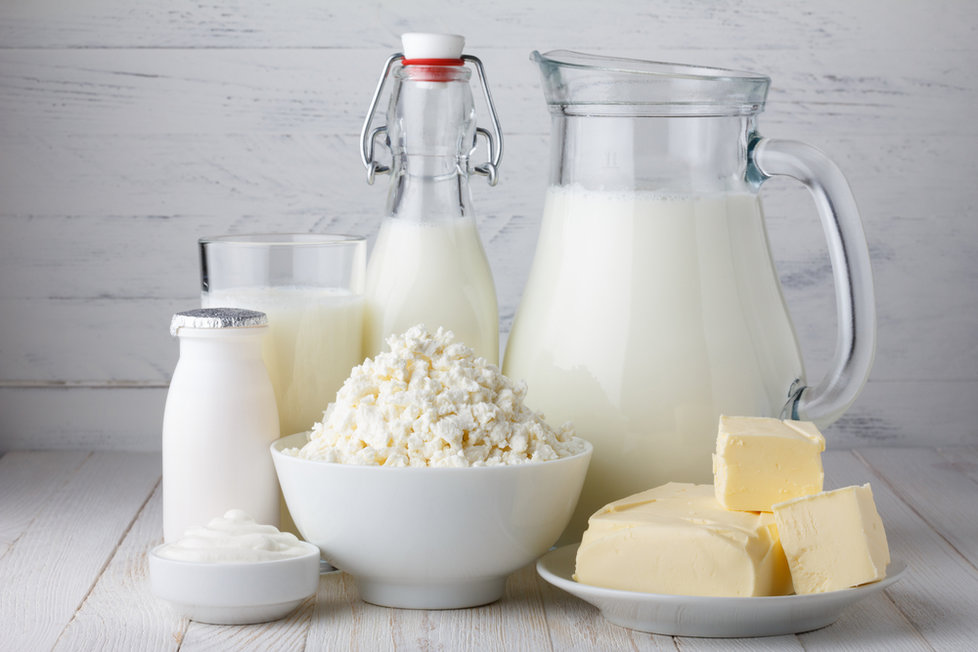 Výroba mléka a mléčných výrobků EU-28výhledVýroba mléka a mléčných výrobků EU-28výhledVýroba mléka a mléčných výrobků EU-28výhledVýroba mléka a mléčných výrobků EU-28výhledVýroba mléka a mléčných výrobků EU-28výhled2018201820192019Výroba-0,4 %+0,6 %Vývoz+0,1 %+4,5 %Dovoz+13,0 %+5,0 %Spotřeba+0,3 %+0,6 %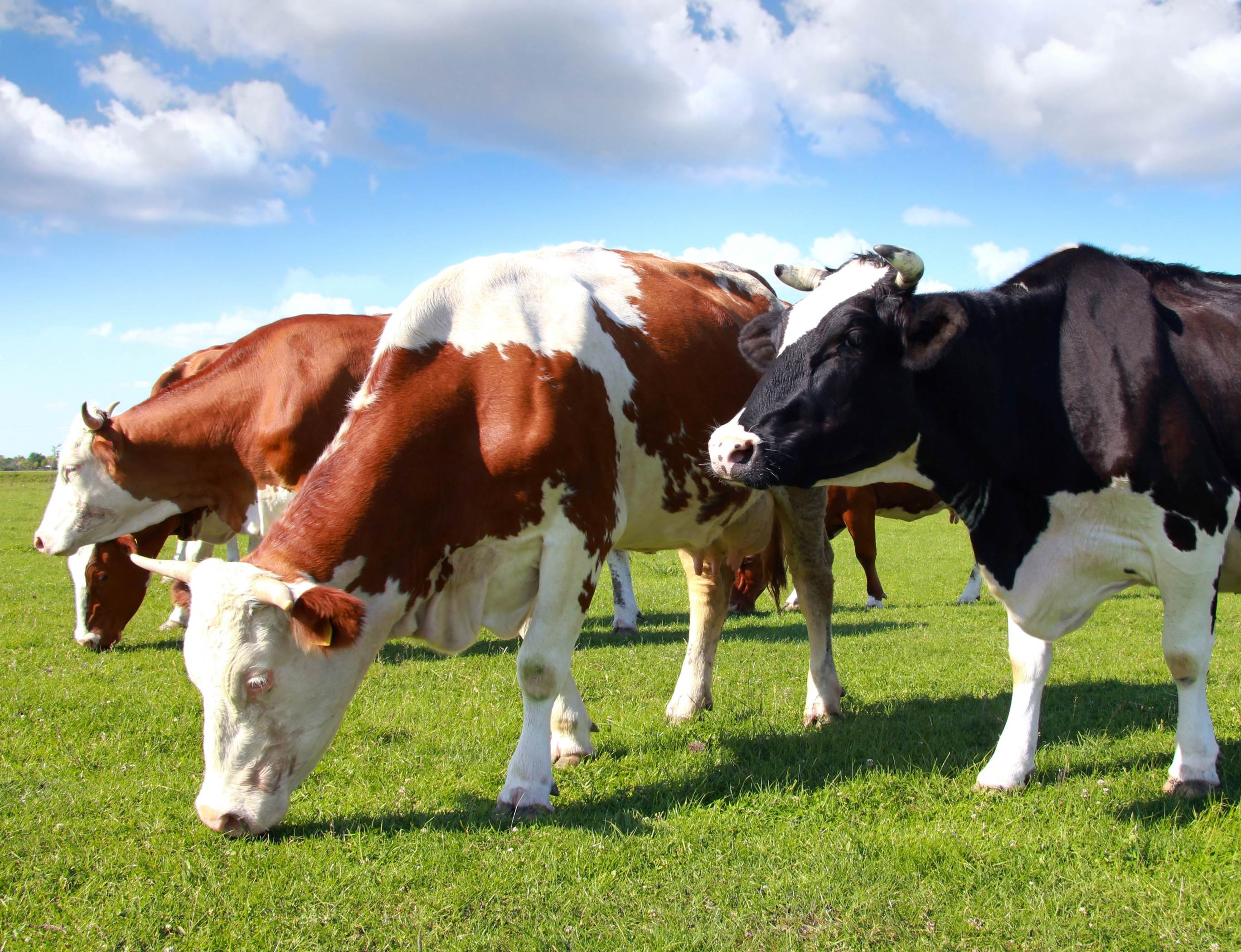 Produkce mléka, stavy zvířat EU-28 výhledProdukce mléka, stavy zvířat EU-28 výhledProdukce mléka, stavy zvířat EU-28 výhledProdukce mléka, stavy zvířat EU-28 výhledProdukce mléka, stavy zvířat EU-28 výhled2018201820192019Dodávky mléka+0,9 %+0,9 %Stavy dojnic-1,6 %-0,3 %